Sherington Primary School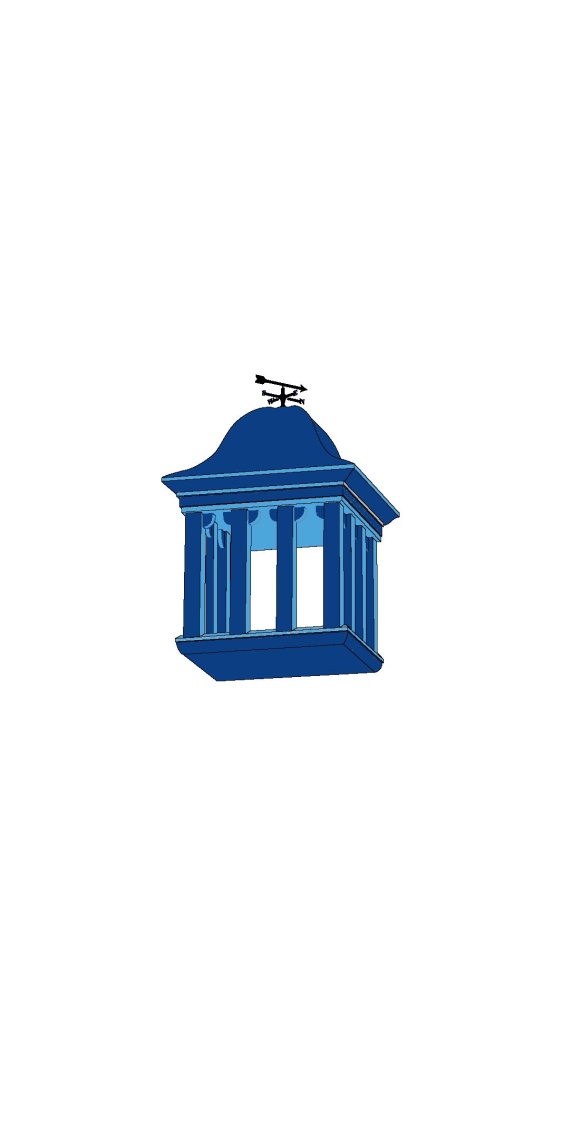 Wyndcliff Road, Charlton, London SE7 7JPTel:  020 8858 5497Role: Key Stage 2 Class teacher Start date: 1st September 2024 Contract: Permanent  Sherington is a thriving and dynamic school. We believe that ‘character + academics’ is the goal of true education and deliver this through Positive Education and the development of Character Strengths.  By placing wellbeing at the heart of education, our pupils are encouraged to flourish – emotionally, socially, psychologically and academically. Sherington has a reputation for strong community support and high standards.  If you would like to be part of our supportive team then we want to hear from you.   If you:are committed to continuous professional development have the highest expectations of all pupils and their learning are optimistic, enjoy new challenges and working as part of a teambelieve that all children can achieve successWe can offer you:strong leadership with a clear strategic directioncommitted, dynamic and supportive staffa broad and rich curriculuma World Heritage Site located on our doorstepSchool visits will be held during week commencing 29th April and are warmly welcomed and encouraged. Please contact Susie Healy on sao@sherington.greenwich.sch.uk to arrange an appointment time.Sherington Primary School is committed to safeguarding and promoting the welfare of children, and expects all staff and volunteers to share this commitment. The successful candidate will be subject to an enhanced DBS check and satisfactory references amongst other pre-employment checks.We will also consider carrying out an online search on shortlisted candidates to help identify any incidents or issues that are publicly available online. Shortlisted candidates will be informed that we may carry out these checks as part of our due diligence process.Closing date for receipt of completed applications: 12 noon on Wednesday 8th May